تُعلن جامعة تشانكري كاراتكين عن بدء استقبال أوراق التقديم على برامج الدراسات العليا للمترشحين الأجانب الذين يرغبون في الإلتحاق بالبرامج التالي ذكرها، للفصل الدراسي الثاني للعام 2023 - 2024مواعيد تقديم طلبات الالتحاقعلى المتقدمين تقديم أوراقهم للتسجيل من خلال حضورهم بصفة شخصية ضمن التواريخ المحددة.عناوين تقديم طلبات الالتحاقحصص المقاعد الدراسيةشروط التقديمللتقديم على برامج الماجستير يجب ان يكون المتقدم حائزا على شهادة البكالوريوس.يُشترط حيازة شهادة تخصصات تمريض معادَلة*للتقديم على برامج الدكتوراه يجب ان يكون المتقدم حائزا على شهادة الماجستير.على المتقدمين إلى برامج الدكتوراة حيازة درجة 55 على الأقل في إحدى اختبارات اللغات الأجنبية -المعتمدة من قبل مجلس التعليم العالي- التي يتطلبها البرنامج المعني. كما سيتم قبول الدرجات المتحصل عليها من اختبارات اللغات الأجنبية المعتمدة من قبل مركز المفاضلات و التنسيب OSYM . و لا يُطبّق هذا البند على المتقدمين إلى برامج الدكتوراة الذين أتموا دراسة البكالوريوس أو الماجستير باللغة المعنية سواء في جامعات وطنية أو أجنبية. و يحق لمعهد الدراسات العليا مطالبة الطالب باستيفاء متطلب اللغة الأجنبية من جديد إن ألزم.الوثائق المطلوبة أثناء التقديم يجب ملء و تسليم استمارة الالتحاق التي يمكن تنزيلها من الموقع الإلكتروني للمعهد او لمكتب طلاب الدراسات العليا الأجانب  نسخة مترجمة إلى اللغة التركية عن شهادة البكالوريوس و/او الماجستيرنسخة مترجمة إلى التركية عن السجل الاكاديمي (كشف الدرجات)لا يُطلب من المتقدم على برامج الماجستير و الدكتوراة التي تُدرَّس باللغة الإنجليزية و الذي لديه شهادة بكالوريوس و/أو ماجستير و سجل الأكاديمي صادرة بالإنجليزية، إحضار الترجمة التركية لتلك الشهادات المذكورة.شهادة إتقان لغة مستوى C1 إن وُجدت.صورة عن صفحات جواز السفر التي تحتوي على البيانات الشخصية و الأختام.صورة شخصية.دراسة و تقييم الطلباتتقوم هيئة الفرع العلمي/الفني المعنية بدراسة وثائق المتقدمين لبرامج الدراسات العليا، وتتم الموافقة على طلبات المتقدمين المستوفين للشروط بقرار يصدره مجلس إدارة معهد الدراسات العليا بالتشاور مع هيئة الفرع العلمي/الفني.  يتم قبول المبتعَثين من قبل جمهورية تركيا أو من قبل دولهم، خارج نطاق عدد المقاعد المعلن عنها وذلك بقرار تصدره هيئة ادارة المعهد العالي بالتشاور مع هيئة الفرع العلمي/الفني. يتم قبول المتقدمين بموجب الاتفاقيات الثنائية التي تشارك فيها جامعة كارا تكين، خارج نطاق المقاعد المحددة وذلك بقرار تصدره هيئة ادارة المعهد بالتشاور مع هيئة الفرع العلمي/الفني.تقوم الجامعة بإعلام المتقدم المقبول عن طريق ارسال خطاب قبول إليه.على الطلاب المسجلين في البرامج التي تُدرس باللغة التركية، تحقيق مستوى C1 على الأقل في اختبار تحديد مستوى اللغة التركية الذي يجريه مركز تعليم اللغات TÖMER التابع لجامعة كارا تكين أو يجريه اي مركز اخر معترف به من قبل الجامعة وخلال فصلين دراسيين على الأكثر وذلك حتى يتمكنوا من إتمام البرامج المسجلين بها. وسيلتحق الطلاب الغير حائزين على شهادة مستوى c1 والمقبولين في برامج الدراسات العليا، بمركز تعليم اللغات التابع للجامعة او اية مراكز أخرى تعتمدها الجامعة لأجل تعليم اللغة التركية. و لاينطبق ما سبق ذكره على المتقدمين خريجي البرامج التي تُدرس باللغة التركية سواء داخل القطر أو خارجه. و يحق لمعهد الدراسات العليا مطالبة الطالب بإيفاء متطلب اللغة الأجنبية من جديد و ذلك إن رأى المعهد لزوم ذلك.على الطلاب المسجلين في البرامج التي تُدرس باللغة الانجليزية الحصول على معدل 65 على الاقل في اختبار تحديد مستوى اللغة الانجليزية الذي يجريه مركز تعليم اللغات TÖMER التابع لجامعة كارا تكين أو في أي من الاختبارات التي يجريها مركز مفاضلة و تنسيب الطلاب ÖSYM  و خلال فصلين دراسيين على الأكثر وذلك حتى يتمكنوا من إتمام البرامج المسجلين بها. كما سيتم قبول نتائج الاختبارات الدولية والوطنية التي يعتمدها مركز مفاضلة و تنسيب الطلاب و سيلتحق الطلاب الغير حائزين على شهادة اتقان اللغة الإنجليزية مستوى 65 على الأقل و المقبولين في برامج الدراسات العليا، بمركز تعليم اللغات التابع للجامعة او اية مراكز أخرى تعتمدها الجامعة من أجل تعلم اللغة الانجليزية. و لا يشمل ما سبق ذكره المتقدمين خريجي البرامج التي تُدرس باللغة الانجليزية سواء داخل القطر أو خارجه. و يحق لمعهد الدراسات العليا مطالبة الطالب بإيفاء متطلب اللغة الأجنبية من جديد إن ألزم ذلك.الوثائق المطلوبة للتسجيل النهائيشهادة البكالوريوس و/او الماجستير الاصلية او نسخة مترجمة إلى التركية و مصدقة رسميا من قبل كاتب العدل أو الملحق التعليمي في سفارات جمهورية تركيا السجل الاكاديمي للبكالوريوس و/او الماجستير الأصلي أو نسخة مترجمة إلى التركية و مصدقة رسميا من قبل كاتب العدل أو الملحق التعليمي في سفارات جمهورية تركيااستمارة التقديم الاصلية.نسخة مصدقة رسميا للتأشيرة الدراسية.نسخة مصدقة رسميا لجواز السفر.إقرار خطي بنية الاقامة بهدف الدراسة.صور شخصية عدد 2 (يُشترط ان تكون ملتقطة خلال آخر ستة أشهر)وثيقة معادلة شهادة البكالوريوس و/او الماجستير الصادرة عن هيئة التعليم العاليايصال مصرفي بتسديد الرسوم الجامعية.يجب على طلبة الابتعاث/المنح الحكومي ابراز وثيقة رسمية صادرة من الجهة الحكومية المعنية او من سفارات الدولة المعنية، تفيد بانه سيتم تسديد رسوم الطالب المبتعث.شهادة اتقان اللغة الاجنبية الاصلية او نسخة مصدقة رسميا.في حالة الدراسة الوجاهية يجب على الطالب ابراز تقرير طبي، و في حال عدم حيازته على اية ضمانات اجتماعية ذات صلاحية فإنه يترتب عليه عمل تأمين صحي خاص به.موعد اختبار اللغة التركية / الانجليزيةسيتم الاعلان عن مواعيد اختبار اللغة التركية / الإنجليزية في الموقع الالكتروني للمعهد بعد انتهاء مرحلة التسجيل النهائي.رسوم دورة تعليم اللغةالحسابات المصرفيةبيانات الحساب المصرفي الذي ستُودع فيه الرسوم الدراسية المجباة ضمن نطاق رأس المال المتداول.اسم المصرف \ فرع المصرف: TC. HALK BANKASI \ Sube 646 CANKIRI MERKEZ SUBESİSWIFT : TRHBTR2Aاسم الحساب: CANKIRI KARATEKIN UNIVERSITESI DONER SERMAYE ISLETME MD.LUGIBAN: TR IBAN: TR06 0001 2009 6460 0058  0001 50ملاحظة هامة: عند إرسال المبلغ يجب كتابة اسم و كنية الطالب و رقم جوازه و أيضا عبارة  "Ogrenım ucretı" في قسم الإيضاحات الخاص بالحوالة. يتحمل الطالب دفع اية عمولات يفرضها المصرف عند إيداع المبلغ.بيانات الحساب المصرفي الذي سيتم إيداع رسوم التسجيل الفصلي فيهاسم المصرف \ فرع المصرف: TC. HALK BANKASI \ Sube 646 CANKIRI MERKEZ SUBESİSWIFT: TRHBTR2Aاسم الحساب: CANKIRI KARATEKIN UNIVER.SAGL.KULTURIBAN : TR48 0001 2009 6460 0006 0000 22ملاحظة هامة  : عند إرسال المبلغ يجب كتابة اسم و كنية الطالب و رقم جوازه و أيضا عبارة "Donemlik harc ucreti" في قسم الإيضاحات الخاص بالحوالة. يتحمل الطالب دفع جميع عمولات المصرف. بيانات الحساب المصرفي الذي سيتم إيداع رسوم تعليم اللغة فيهاسم المصرف \ فرع المصرف: TC. HALK BANKASI \ Sube 646 CANKIRI MERKEZ SUBESİSWIFT  : TRHBTR2Aاسم الحساب  : CANKIRI KARATEKIN UNIVERSITESI DONER SERMAYE ISLETME MD.LUGIBAN: TR52 0001 2009 6460 0058 0001 95ملاحظة هامة: عند إرسال المبلغ يجب كتابة اسم و كنية الطالب و رقم جوازه و أيضا عبارة    "Dil ogrenim ucreti" في قسم الإيضاحات الخاص بالحوالة. يتحمل الطالب دفع جميع عمولات المصرف.جامعة تشانكيري كاراتكينمعاهد الدراسات العلياالعلوم الفنية، العلوم الصحية، العلوم الإجتماعية، الفنون الجميلةالإعلان عن بدء إستقبال وثائق تسجيل طلبة الدراسات العليا الأجانب في الفصل الدراسي الثاني للعام 2023 - 2024تقديم طلبات الإلتحاق للطلبة الأجانب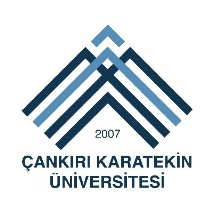 مواعيد التقديم الإلكتروني20/06/0232 – 20/07/2023مواعيد تسجيل المقررات وتسديد الرسوم الدراسية02/10/2023 – 05/10/2023مواعيد الإعلان عن المقررات11/09/2023 – 01/10/2023مواعيد مصادقة المشرفين على المقررات المُسجلة02/10/2023 – 08/10/2023تاريخ بدء الدراسة09/10/2023العنوان*عنوان البريد الالكتروني معهد الدراسات العلياRektörlük Enstitüler Binası, Yeni Mahalle, 15 Temmuz Şehitler Bulvarı No:10, 18200 Merkez / ÇANKIRIمبنى المعاهد التابع لرئاسة الجامعة، حي يني محلة، شارع 15 تموز شهيتلاري رقم 10، صندوق بريد 18200، مدينة تشانكيري/ محافظة تشانكيريfbestudy@karatekin.edu.trمعهد دراسات عليا علوم فنيةRektörlük Enstitüler Binası, Yeni Mahalle, 15 Temmuz Şehitler Bulvarı No:10, 18200 Merkez / ÇANKIRIمبنى المعاهد التابع لرئاسة الجامعة، حي يني محلة، شارع 15 تموز شهيتلاري رقم 10، صندوق بريد 18200، مدينة تشانكيري/ محافظة تشانكيريsagbestudy@karatekin.edu.trمعهد دراسات عليا علوم صحيةRektörlük Enstitüler Binası, Yeni Mahalle, 15 Temmuz Şehitler Bulvarı No:10, 18200 Merkez / ÇANKIRIمبنى المعاهد التابع لرئاسة الجامعة، حي يني محلة، شارع 15 تموز شهيتلاري رقم 10، صندوق بريد 18200، مدينة تشانكيري/ محافظة تشانكيريsbestudy@karatekin.edu.trمعهد دراسات عليا علوم اجتماعيةRektörlük Enstitüler Binası, Yeni Mahalle, 15 Temmuz Şehitler Bulvarı No:10, 18200 Merkez / ÇANKIRIمبنى المعاهد التابع لرئاسة الجامعة، حي يني محلة، شارع 15 تموز شهيتلاري رقم 10، صندوق بريد 18200، مدينة تشانكيري/ محافظة تشانكيريgsestudy@karatekin.edu.trمعهد دراسات عليا فنون جميلةمعهد دراسات عليا علوم فنيةمعهد دراسات عليا علوم فنيةمعهد دراسات عليا علوم فنيةدكتوراهماجستيرالبرنامجالبرنامج510الأحياءالأحياء05هندسة الكهرباء و الالكترونياتهندسة الكهرباء و الالكترونيات00هندسة الكهرباء و الالكترونيات ( بدون أطروحة )هندسة الكهرباء و الالكترونيات ( بدون أطروحة )05هندسة الإلكترونيات و الحاسوب هندسة الإلكترونيات و الحاسوب 620الفيزياءالفيزياء24الهندسة الغذائيةالهندسة الغذائية015هندسة الإنشاءاتهندسة الإنشاءات05الكيمياء (انجليزي)الكيمياء (انجليزي)1016الكيمياء (تركي)الكيمياء (تركي)55هندسة الكيمياءهندسة الكيمياء05الرياضيات (انجليزي)الرياضيات (انجليزي)510الرياضيات (تركي)الرياضيات (تركي)05هندسة الغابات و المراعي الطبيعية (انجليزي)هندسة الغابات و المراعي الطبيعية (انجليزي)510هندسة الغابات و المراعي الطبيعية (تركي)هندسة الغابات و المراعي الطبيعية (تركي)55هندسة المناظر الطبيعيةهندسة المناظر الطبيعية-20العلوم الزراعية و الحياتيةالعلوم الزراعية و الحياتية-10الحياة البريةالحياة البرية010الإحصاءالإحصاء05الهندسة الميكانيكيةالهندسة الميكانيكيةمعهد دراسات عليا علوم صحيةمعهد دراسات عليا علوم صحيةمعهد دراسات عليا علوم صحيةدكتوراهماجستيرالتخصصالتخصص-5الصحة البيئيةالصحة البيئية-3تنمية الاطفالتنمية الاطفال-5علم حيوانات التجاربعلم حيوانات التجارب-4تمريض صحة المجتمع*تمريض صحة المجتمع*-4تمريض الامراض الباطنية*تمريض الامراض الباطنية*-5الصحة و السلامة المهنيةالصحة و السلامة المهنية--الصحة و السلامة المهنية (تعليم عن بعد)(بدون أطروحة)الصحة و السلامة المهنية (تعليم عن بعد)(بدون أطروحة)-4الصحة النسوية و تمريض الولادة*الصحة النسوية و تمريض الولادة*-4تمريض الطب النفسي*تمريض الطب النفسي*-3إدارة المؤسسات الصحيةإدارة المؤسسات الصحية-3الخدمات الاجتماعيةالخدمات الاجتماعية-3علم الطفيليات البيطريةعلم الطفيليات البيطرية-3السيطرة على الأمراض حيوانية المنشأالسيطرة على الأمراض حيوانية المنشأمعهد دراسات عليا علوم اجتماعيةمعهد دراسات عليا علوم اجتماعيةمعهد دراسات عليا علوم اجتماعيةالتخصصماجستيردكتوراهالمصرفية و التمويل3-ادارة المعلومات و الوثائق1-ادارة المعلومات و الوثائق (بدون أطروحة) (تعليم مسائي)--الجغرافيا33علوم التربية (بدون أطروحة)(تعليم مسائي)5-الفلسفة32الفلسفة و العلوم الدينية5-الاقتصاد5-الاقتصاد (تعليم مسائي بدون أطروحة)--ادارة اعمال ( انجليزي )--إدارة اعمال 5-ادارة اعمال (بدون أطروحة)--ادارة اعمال (بدون أطروحة)(تعليم مسائي)--علم السياسة و الإدارة العامة5-علم السياسة و الادارة العامة (بدون أطروحة)(تعليم مسائي)5-علم السياسة و العلاقات الدولية (انجليزي)15-علم الاجتماع 53علم الاجتماع ( بدون أطروحة )--التاريخ107التاريخ (بدون أطروحة)--التاريخ (بدون أطروحة)(تعليم مسائي)--العلوم الإسلامية10-اللغة التركية و أدبها5-العلاقات الدولية10-علم النفس5-معهد دراسات عليا فنون جميلةمعهد دراسات عليا فنون جميلةمعهد دراسات عليا فنون جميلةدكتوراهماجستيرالقسم-10الفن و التصميم ( تركي )-10الفن و التصميم ( انجليزي )الرسوم الدراسية للطلبة الدوليين -المجباة ضمن نطاق رأس المال المتداول- للعام الدراسي 2023-2024الرسوم الدراسية للطلبة الدوليين -المجباة ضمن نطاق رأس المال المتداول- للعام الدراسي 2023-2024الرسوم الدراسية للطلبة الدوليين -المجباة ضمن نطاق رأس المال المتداول- للعام الدراسي 2023-2024الرسوم الدراسية للطلبة الدوليين -المجباة ضمن نطاق رأس المال المتداول- للعام الدراسي 2023-2024الرسوم الدراسية للطلبة الدوليين -المجباة ضمن نطاق رأس المال المتداول- للعام الدراسي 2023-2024الرسوم الدراسية للطلبة الدوليين -المجباة ضمن نطاق رأس المال المتداول- للعام الدراسي 2023-2024الرسوم الدراسية للطلبة الدوليين -المجباة ضمن نطاق رأس المال المتداول- للعام الدراسي 2023-2024دكتوراه2.500$ ماجستيربأطروحة  2.000$ رة تركية*ماجستيربأطروحة  2.000$ رة تركية*ماجستير بدون أطروحة $1.000تركية*ماجستير بدون أطروحة $1.000تركية*معاهد الدراسات العليامعهد دراسات عليا علوم فنيةمعهد دراسات عليا فنون جميلةمعهد دراسات عليا علوم اجتماعيةمعاهد الدراسات العليامعهد دراسات عليا علوم فنيةمعهد دراسات عليا فنون جميلةمعهد دراسات عليا علوم اجتماعية3.000$$2.500$2.500$1.500$1.500معهد دراسات عليا علوم صحيةمعهد دراسات عليا علوم صحية*يمكن أن تقسط على قسطين متساويين.*يمكن أن تقسط على قسطين متساويين.*يمكن أن تقسط على قسطين متساويين.*يمكن أن تقسط على قسطين متساويين.*يمكن أن تقسط على قسطين متساويين.*يمكن أن تقسط على قسطين متساويين.*يمكن أن تقسط على قسطين متساويين.رسوم التسجيل الفصليرسوم التسجيل الفصليرسوم التسجيل الفصليرسوم التسجيل الفصليرسوم التسجيل الفصليرسوم التسجيل الفصليرسوم التسجيل الفصليدكتوراة12000 ليرة تركيةدكتوراة12000 ليرة تركيةماجستير7500 ليرة تركيةماجستير7500 ليرة تركيةماجستير بدون أطروحة5500 ليرة تركيةماجستير بدون أطروحة5500 ليرة تركيةجميع معاهد الدراسات العليارسوم تعليم اللغة في مركز تعليم اللغات TÖMER (840 ساعة)** يمكن أن تنظم دورة تعليم اللغة بشكل إلكتروني ضمن الظروف التي تفرضها الجائحة العالمية. للحصول على معلومات أوفى يرجى زيارة الموقع الإلكتروني لمركز تعليم اللغات https://udom.karatekin.edu.tr650 دولار أمريكي